                 Интегрированный урок.            Окружающий мир + технология.    4 класс. УМК «Начальная школа 21 века»                     Тема урока:   «Поговорим о доброте.                   Проектная деятельность» Учитель начальных классов МАОУ СОШ №15               Янишева Зинаида Андреевна                                                   г.ТобольскТема урока : Поговорим о доброте. Проектная деятельность.Цель: показать обучающимся необходимость целенаправленного воспитания в себе доброты, побудить их к этому.Задачи: Образовательные: познакомить обучающихся с понятием «доброта», с закономерностями проявления их в личности человека и в окружающей жизни; систематизировать знания учащихся о доброте, способствовать  формированию нравственных норм жизни.Коррекционно-развивающие: развивать адекватную оценочную деятельность, направленную на анализ собственного поведения и поступков окружающих людей, способствовать развитию мыслительных процессов (анализ, сравнение, обобщение), психических процессов (память, внимание).Воспитательные: воспитывать взаимоуважение, вежливое обращение, способность чувствовать, понимать себя и другого человека;прививать правила культуры поведения во время работы в паре и группе, способствовать созданию доброжелательной атмосферы в классе.Здоровьесберегающие: корректировать психофизическую деятельность (дозирование нагрузки, смена видов деятельности, проведение физкультурных пауз, доброжелательная атмосфера, создание ситуации успеха).Проблема: что такое  доброта? Как изготовить своими руками подарок.Тип урока: открытие новых знаний. Интегрированный  с технологией.Предметные результаты: научиться различать добрые и злые поступки.Метапредметные результаты:  познавательные  - самостоятельно выделять и формулировать познавательную цель,   ориентироваться в разнообразии способов решения задач; выбирать наиболее эффективные способы решения задач;              регулятивные - адекватно использовать речь для планирования и регуляции своей деятельности, выбирать действия в соответствии с поставленной задачей и условиями её реализации;коммуникативные -  определять общую цель и пути ее достижения, строить понятные для партнёра высказывания, осуществлять взаимный контрольЛичностные результаты: самостоятельно определять и объяснять свои чувства и ощущения, возникающие в результате наблюдения, рассуждения, обсуждения. Признавать важность учёбы и познания нового, понимать зачем выполнять те или иные учебные действия, проявлять интерес к поиску и присвоению общих способов решения учебных задач.                                                                                                                                    Оборудование: ИКТ - презентация,  толковый словарь  И.С.Ожегова, карточки, вырезанные слова для составления пословиц. Этапы урока: Ι. Организационный момент.  ΙΙ. Актуализация знаний.   IIΙ. Формулирование проблемы, планирование деятельности, цель урокаIV. Открытие новых знаний.   V. Развитие умений – применение знания.     VΙ. Итог урока.  VIΙ. Домашнее задание.  VIIΙ. Рефлексия. Ход урока:1.Организационный моментНа нашем уроке присутствуют гости. Поприветствуем их улыбкой..2.Введение в тему. Актуализация знаний.А начать наш урок я предлагаю вам с просмотра мультфильма….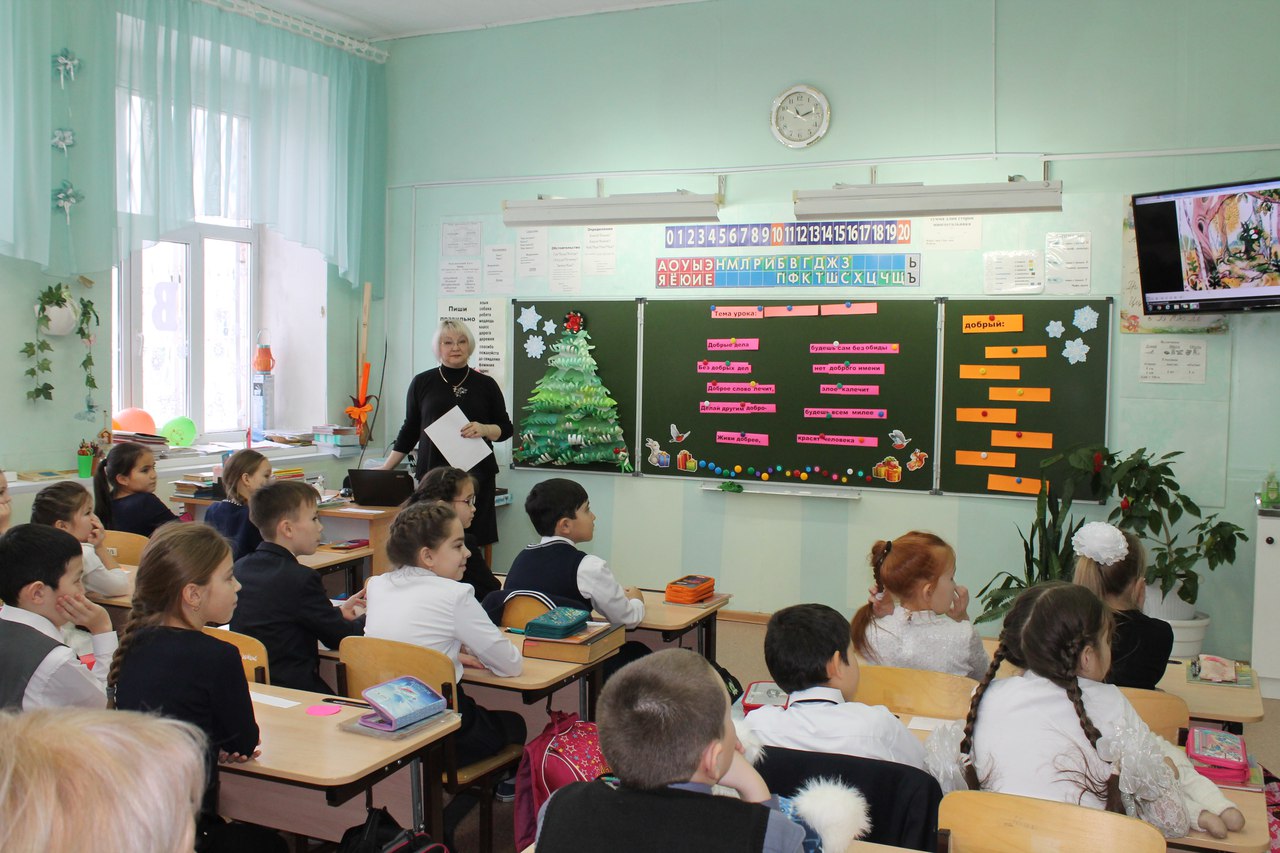 -Как называется мультфильм? («Просто так») - Почему менялось настроение у героев мультфильма?-О чем этот мультфильм?-Чему учит нас этот мультфильм?(Быть добрыми..быть внимательными друг к другу)3.Формулирование проблемы, планирование деятельности, цель урока- Как вы думаете, о чём мы с вами будем говорить на уроке? (о доброте)-Прочитайте тему урока  (Поговорим о доброте.)- открываю запись на доске-На какие же вопросы нам сегодня нужно будет ответить?-Попробуйте сформулировать цели урока:            -Узнать что такое доброта?            -Кого называют добрым?           -Выясним, нужно ли воспитывать в себе такое качество как доброта?3. Ознакомление с темой. Открытие новых знаний.-Как вы думаете? Что  такое доброта? 
                            (Доброта – это когда люди содействуют, помогают друг другу) Обратимся за помощью к толковому словарю, чтобы выяснить значение этого слова  (задание уч-це) (уч-ца зачитывает из словаря) Доброта -это отзывчивость, душевное расположение к людям, стремление делать добро другим- Назовите синонимы к слову добрый: (составляется кластер на доске)(отзывчивый, нравственный, честный, порядочный, вежливый, заботливый…- Продолжите предложение:  (работа в паре, карточки на партах)                          Добрый человек – это тот, кто…
                                                   любит людей и готов в трудную минуту прийти им на помощь.                                                   любит природу и бережет ее.
                                                   вежлив в общении, уважителен к взрослым и младшим
                                                   любит птиц, помогает им выжить в зимнюю стужу.
- Издавна люди стремились к добру и ненавидели зло и эту мысль они отразили в пословицах, которые передаются из уст в уста.4.Собрать пословицу и объяснить как вы ее понимаете: (по одному к доске)Добрые дела          красят человека                                          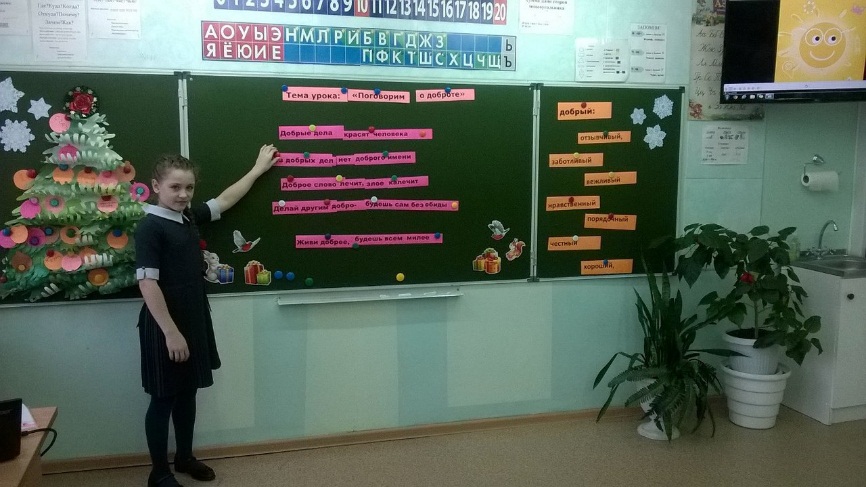 Без добрых дел           нет доброго имениДоброе слово лечит,        злое калечитДелай другим добро-         будешь сам без обидыЖиви добрее,              будешь всем милее5. Предлагаю проанализировать разные ситуации.Послушайте рассказ  В. Осеевой «Просто старушка» (читает ученик)По улице шли мальчик и девочка. А впереди них шла старушка. Было очень скользко. Старушка поскользнулась и упала.
-Подержи мои книжки! –крикнул мальчик, передал девочке свою сумку и бросился на помощь старушке.
Когда он вернулся, девочка спросила его:
- Это твоя бабушка?
- Нет,- ответил мальчик.
- Мама?- удивилась подружка.
- Нет!
- Ну, тётя? Или знакомая?
- Да нет же, нет! – улыбаясь, сказал мальчик. – Это просто старушка!-Что вы можете сказать о герое этого рассказа?А вот другая история: (читает другой ученик)Мальчики гуляли в парке и нашли сумку. В ней было много денег и паспорт женщины. Сначала им захотелось взять сумку и деньги, но, подумав, они решили посмотреть в паспорте адрес женщины и вернуть ей все. Эта женщина очень благодарила мальчиков, а они чувствовали радость оттого, что поступили честно.-Может ли такая  история произойти с кем-нибудь из вас? -Как вы поступили бы в этом случае?- С каким качеством человека здесь связана доброта? (честность)6.Притча.  «Два волка» о чем это притча?-От кого зависит добрые мы или нет?-Что для этого необходимо делать?(Делать больше добрых дел, быть внимательнее друг к другу)-А какие добрые дела совершили вы? или совершаете ежедневно?                                                                                  (ответы детей…)7.Работа в группах. Запишите на карточках, что никогда не сделает добрый человек. Продолжите фразуДобрый человек никогда: ( не обманет, не обидит, не убьет, не украдет, не ударит, не сделает больно, не бросит в беде, не оставит без помощи…)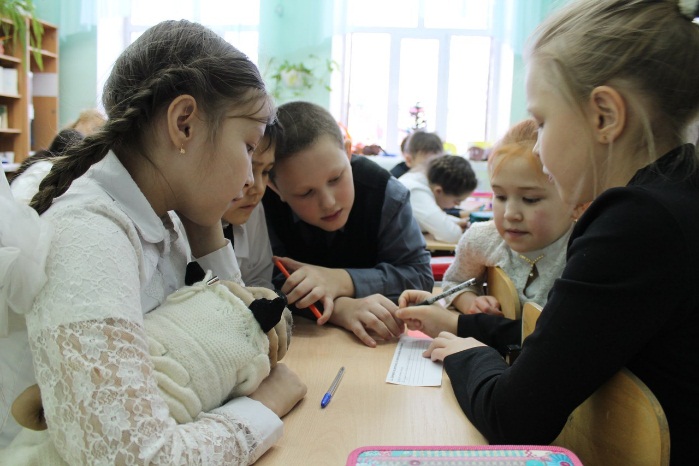 В ходе обсуждений вывести на разговор о том..кто больше всего нуждается в нашем внимании(пожилые,.) а только ли по отношению к людям нужно быть добрыми? (нужно быть добрыми и по отношению к животным )Скажите, ребята..как вы считаете..а дарить подарки близким на Новый год это относится к теме нашего разговора,т.е к доброте и к добрым поступкам?Тогда давайте послушаем защиту проектов и научимся делать «Подарки своими руками» (Стас, Рузалина, Камила,..)          Защита проектов «Подарок своими руками. Собака-символ 2018 года»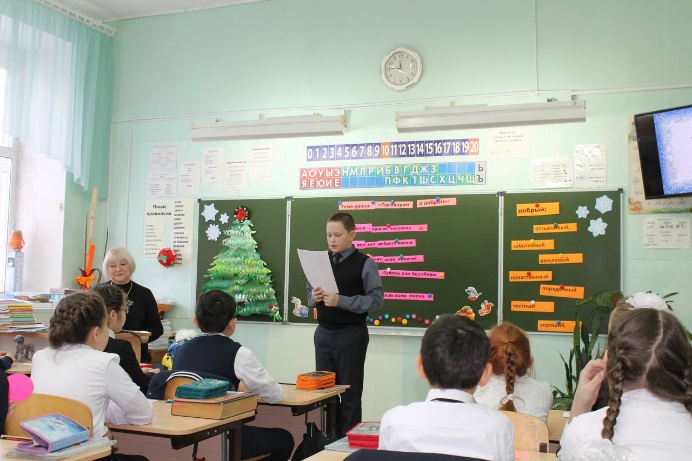 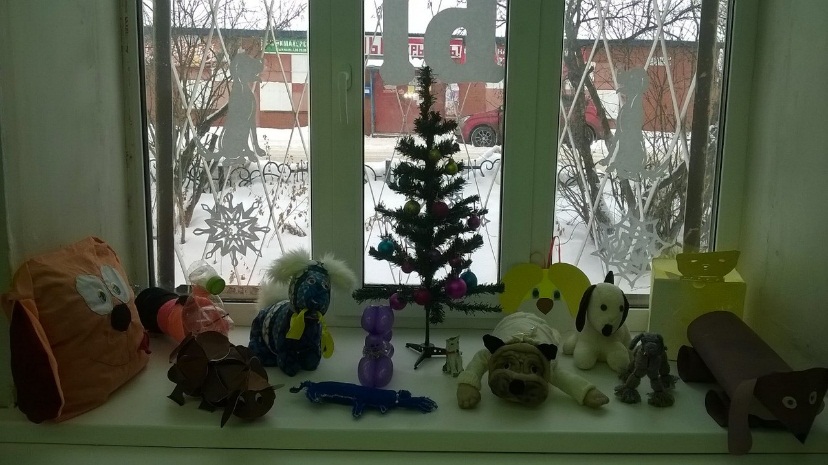 VI. Итог урока. -Итак..о чем мы сегодня с вами говорили? Продолжите, пожалуйста, предложение(на экране)                          -Сегодня я узнал…                           -Я понял, что…VII. Домашнее задание:-Написать мини-сочинение на тему «Что такое доброта?»VII. Рефлексия. - Наш урок проходит в преддверии Нового года и я предлагаю вам оформить елочку добрых пожеланий …что бы вы хотели пожелать друг другу и всем нам..   на партах лежат кружочки (в форме елочных игрушек)..напишите на них свое пожелание и расположите на елке…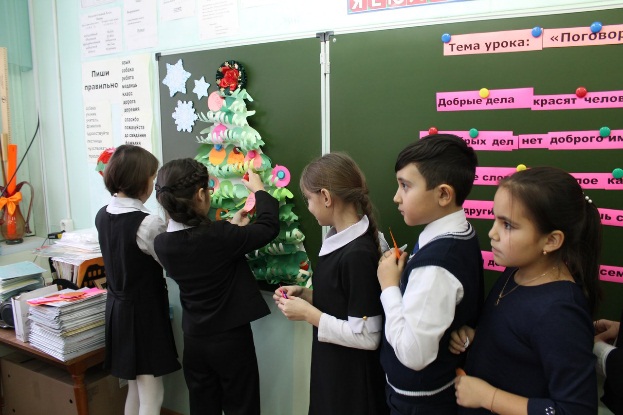 (выходят к доске под музыку «Песня о доброте», озвучивают свои пожелания и прикрепляют на елку свою игрушку )Завершение урока…(учитель)- В жизни по-разному можно жить –
Можно в беде, а можно – в радости,
Вовремя есть, вовремя пить,
Вовремя делать гадости.
А можно так:
На рассвете встать –
И, помышляя о чуде,
Рукой обожженною солнце достать,
И подарить его людям.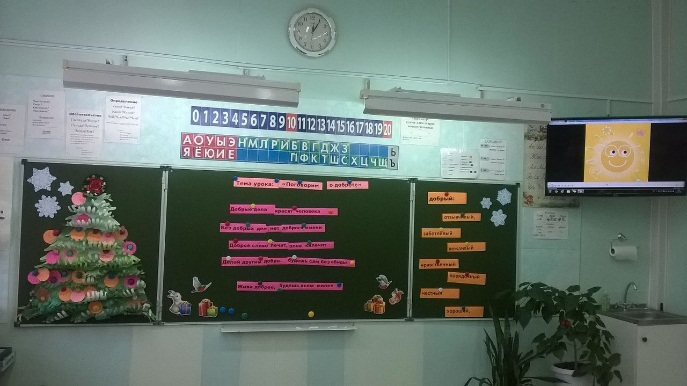 Спасибо, ребята, за урок!